                                 РЕЗЮМЕ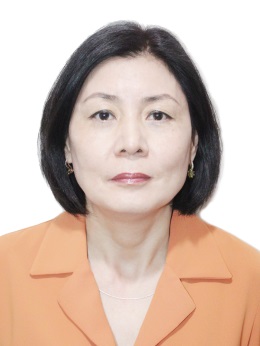 ФИО:Ормокеева Рахат КозуевнаГод и место рождения:20.02.1971, г. ФрунзеГражданство:КыргызстанНациональность:КыргызкаДомашний адрес:Телефон:e-mail:Ош обл., Кара-Сууйский р-н, с/у Шарк,             ул. Ынтымак, дом 270773 125646, 0555 125646ormokeeva71@mail.ruОбразование:1988-1993 гг. Ошский  государственный университет, факультет русской филологии,         специальность «Русский язык и литература»Знание языков:Русский – отличноКыргызский – отличноУзбекский – разговорныйАнглийский – со словаремОпыт работы:2019 г. Заведующий межфакультетской  кафедрой русского языка факультета русской филологии ОшГУ2018-2019 г. Заместитель декана по науке факультета русской филологии ОшГУ2016-2017 г. И.о. зав. кафедрой  иностранных языков и межкультурных              коммуникаций факультета русской                   филологии ОшГУ2001 г. преподаватель кафедры              практического курса русского языка и               культуры речи факультета русской                  филологии ОШГУ1995 – 2000 г. Учитель русского  языка и  литературы сш. им. Б.Эшмамбетова                                      Кара- Кульджинского районаПовышение квалификации:2019 г. Удостоверение.  Семинар «Русский язык как иностранный»                          Кыргызстан, Бишкек, МУК2019 г. Сертификат. Тренинг «Интернет технологияларын, социалдык  тармактарды дистанттык окутуу процессинде колдонуу» Кыргызстан,   Ош, ОшГУ2018 г. Сертификат. Тренинг «Проведение самооценки вуза и написание  отчета по самооценке» Кыргызстан, Ош, ОшГУ2014 г. Сертификат. Курсы английского языка (120 ч) ОшГУ2014 г. Сертификат Тренинг «Развитие критического мышления через чтение            и письмо» (РКМЧП) (72 часа)            Кыргызстан, Ош, ОшГУ2013г. Сертификат. Курс интерактивного обучения «В помощь молодому исследователю» (42 часа) Кыргызстан, Ош, ОшГУ2013г. Сертификат. Курс «Дистантные технологии в обучении» (72 часа)           Кыргызстан, Ош, ОшГУ2011г. Сертификат. Тренинг «Современные методы тестирования. Система мониторинга качества образования» Ош ГУ, КГУ им. Арабаева, ОФ «Ципир»2008г. Сертификат. Курсы повышения квалификации (100 часов)           Кыргызстан, Ош, ОшГУ2008г. Сертификат. Курсы по подготовке пользователя компьютера по специальности «Оператор ПЭВМ», Кыргызстан, Ош, ОшГУ2006г. Сертификат. Тренинг  «Развитие критического мышления через чтение и письмо» (РКМЧП) (128 часов) Кыргызстан, Ош, ОшГУ2005г.  Сертификат. Семинар «Обучение языкам инновационными             методами» (66 часов) Кыргызстан,              Ош, ОшГУ2004г.  Сертификат. Курсы повышения квалификации (72 часа) Кыргызстан,              Ош, ОшГУПубликациистатей, 1 монографияОбщий стажгодаСтаж работы в ОшГУлетНаграды2019 г. Золотая медаль выставки «BUCH WIEN»  Академии Естествознания2019 г.  Диплом II степени ОшГУ «Лучшая монография – 2019»2018 г.    Медаль КР «Улгүлүү айым»  Общественный благотворительный фонд  «Улуу журт»    Кыргызской  Республики2017 г.   Диплом Ош ГУ2016 г.  Нагрудный знак  «Отличник образования»2014 г.  Почетная грамота Ассамблеи народа Кыргызстана2013 г.  Почетная грамота ОшГУ2011 г.   Диплом за участие в конкурсе «Лучший преподаватель ОшГУ»2007 г.  Почетная грамота Института общественных дисциплин ОшГУЗнание языковРусский - отличноКыргызский - отличноАнглийский -  со словарёмКомпьютерные навыкиWord, Excel, Power PointЛичные качестваОрганизованность, коммуникабельность, отзывчивость, внимательность, умение работать со студентами и с коллективом, хорошая  дисциплина, активность, всесторонняя развитость, любовь к  преподаваниюСемейное положениеЗамужем, воспитываю 3-х детей